Boomerang Day Camp Daily COVID-19 Screening Form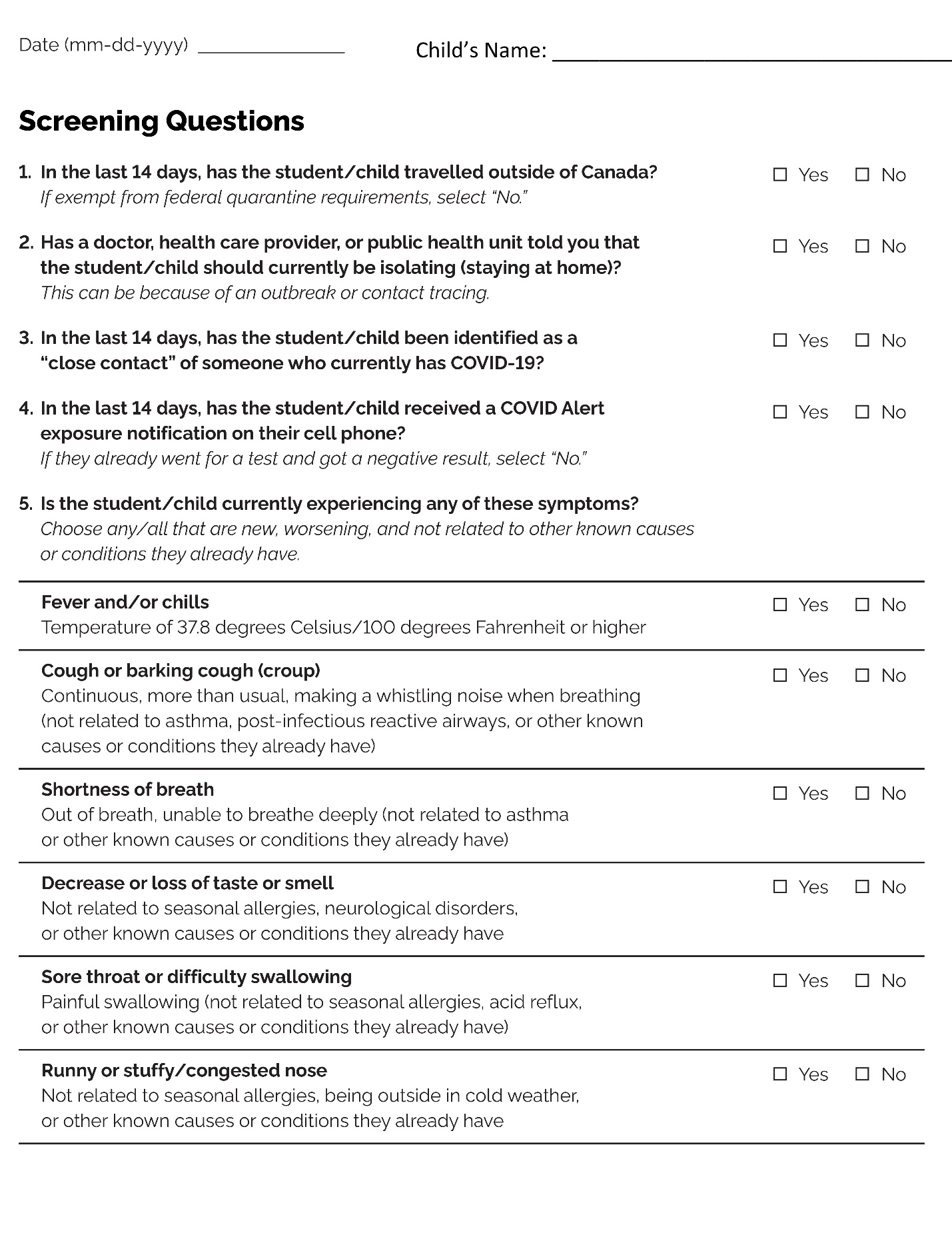 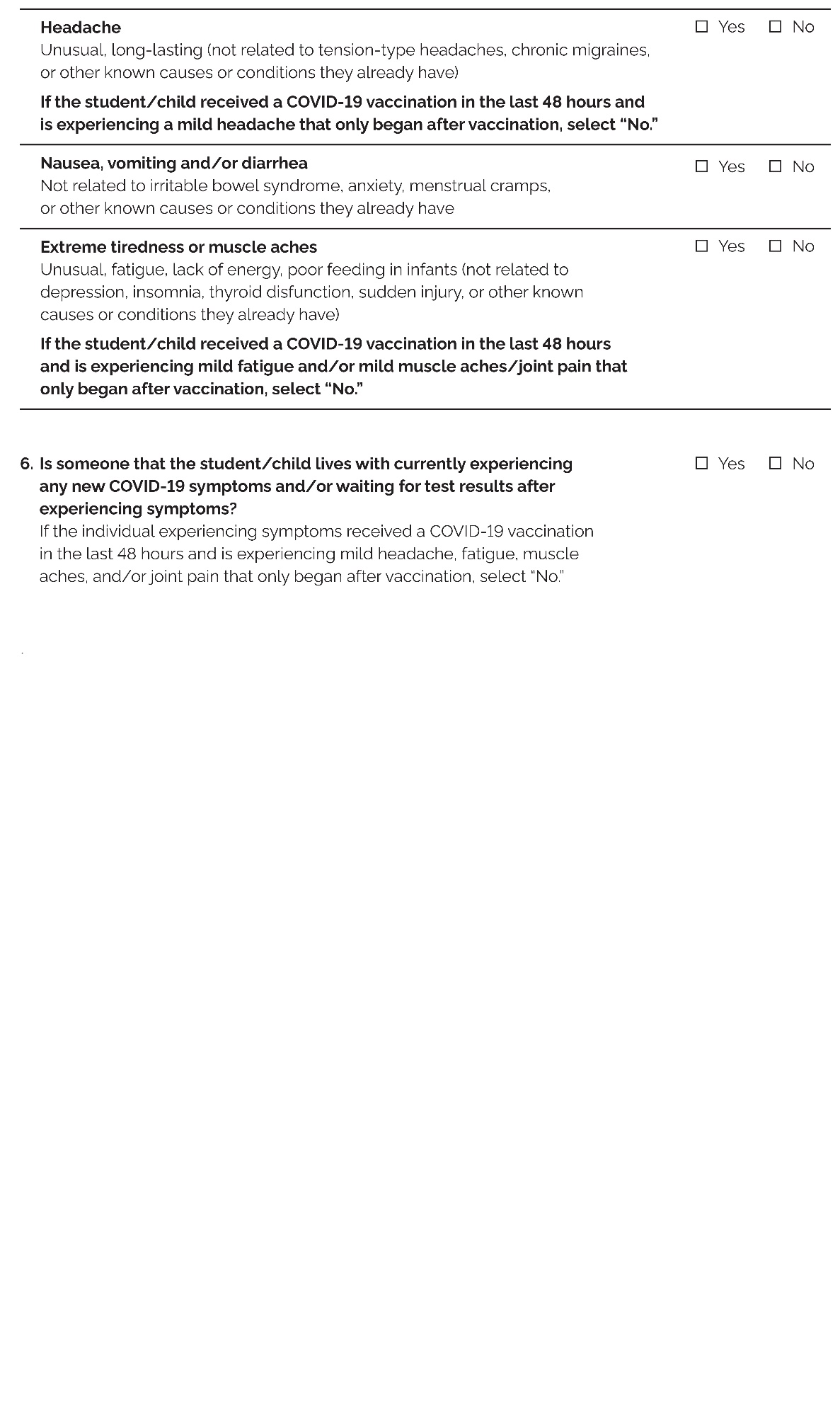 